NOTICE OF ELECTIONPrimary Electionby Mail Ballot Adams County, ColoradoTuesday, June 28, 2022NOTICE IS HEREBY GIVEN that a Primary Election will be held in Adams County, Colorado, on Tuesday, June 28, 2022, as a Mail Ballot Election.Beginning June 6, 2022, ballots in signed Official Return Envelopes may be dropped off at any of the following designated drop-off locations.24-Hour Drop Box LocationsAdams County Government Center – 4430 S. Adams County Pkwy., BrightonAdams County Human Services Center – 11860 Pecos St., WestminsterAdams County Justice Center – 1100 Judicial Center Dr., Brighton
Adams County Western Services Center – 12200 N. Pecos St., WestminsterAnythink Library Wright Farms – 5877 E. 120th Ave., Thornton
Aurora Motor Vehicle – 3449 N. Chambers Rd., AuroraAurora Municipal Center* – 15151 E. Alameda Pkwy., Aurora Bennett Motor Vehicle – 355 S. First St., BennettBrighton City Hall – 500 S. 4th Ave., BrightonCarpenter Skate Park (Margaret Carpenter Rec Center) – 3558 E. 112th Ave., ThorntonColfax Community Network – 1585 Kingston St., AuroraCommerce City Civic Center – 7887 E. 60th Ave., Commerce CityCommerce City Motor Vehicle – 7190 Colorado Blvd., Commerce CityFederal Heights City Hall – 2380 W. 90th Ave., Federal HeightsFront Range Community College (College Hill Library) – 3705 W. 112th Ave., WestminsterHilltop Village Shopping Center – 13762 Colorado Blvd., ThorntonKelver Public Library* – 585 S. Main St., ByersMartin Luther King, Jr. Library* – 9898 E. Colfax Ave., AuroraNorthglenn City Hall – 11701 Community Center Dr., NorthglennPerl Mack Community Center – 7125 Mariposa St., DenverRiverdale Animal Shelter – 12155 Park Blvd., BrightonRotella Park – 1824 Coronado Pkwy. S., DenverStrasburg Sheriff’s Substation – 2550 Strasburg Rd., StrasburgThornton Civic Center – 9500 Civic Center Dr., Thornton
Trail Winds Recreation Center – 13495 Holly St., ThorntonUniversity of Colorado Anschutz Campus (Health & Wellness Center) – 12348 E. Montview Blvd., AuroraWestminster City Hall	– 4800 W. 92nd Ave., WestminsterWestminster Motor Vehicle – 8452 N. Federal Blvd., WestminsterBallots must be received at the Adams County Election Office, a designated ballot drop box, or Voter Service & Polling Center (VSPC) location by 7 p.m. on Election Day, June 28, 2022, for your vote(s) to be counted. Ballots received after 7 p.m. on Election Day will not be counted. Postmarks do not count as a received date.
VOTER SERVICE & POLLING CENTERSServices offered include voting, ballot replacement, ballot drop box, ADA accessible ballot marking devices, new voter registration, and voter registration updates available at all locations.Phase 1 VSPCsMonday, June 20, 2022 – Friday, June 24, 8 a.m. – 5 p.m.Saturday, June 25, 2022 – 10 a.m. – 2 p.m.Monday, June 27, 2022 – 8 a.m. – 5 p.m.Tuesday, June 28, 2022, Election Day – 7 a.m. – 7 p.m.Adams County Government Center (West Entrance) – 4430 S. Adams County Pkwy., BrightonAdams County Human Services Center – 11860 Pecos St., WestminsterBennett Motor Vehicle Office – 355 S. First St., BennettCommerce City Motor Vehicle – 7190 Colorado Blvd., Commerce CityMartin Luther King, Jr. Library* – 9898 E. Colfax Ave., Aurora (shared Arapahoe County VSPC)*Rocky Mountain Prep Fletcher Charter School – 10455 E. 25th Ave., AuroraWestminster Motor Vehicle – 8452 N. Federal Blvd., WestminsterPhase 2 VSPCsMonday, June 27, 2022 – 8 a.m. – 5 p.m.Tuesday, June 28, 2022, Election Day – 7 a.m. – 7 p.m.
Anschutz Medical Campus (Health & Wellness Center) – 12348 E. Montview Blvd., Aurora Front Range Community College – 3645 W. 112th Ave., Westminster*Denotes Drop Boxes and VSPCs shared with Arapahoe County.Sample ballots will be available online at GoVoteColorado.gov by accessing your voter registration record. For more election information and frequently asked questions, visit the Adams County Elections website at AdamsVotes.com or call the Adams County Elections office at 720.523.6500.ADAMS COUNTY CLERK AND RECORDER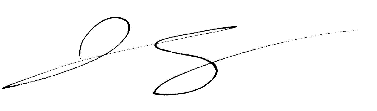 Josh Zygielbaum, Clerk and Recorder4430 S. Adams County Pkwy., Suite E3102Brighton, CO 80601Published in the ______________________# # #